Pass Loisir-Santé :Circuits Vert/Bleu, Jaune.Pas de chronométrage, aucun certificat médical à présenter,  pas de classement diffusé.Pass Découverte-Compétition	 et	 Pass Compétition :Circuits Vert/Bleu, Jaune.			Circuits Orange/Violet.Chronométré.  Location de puce (3€) ou avoir sa pucePour les adultes : Obligation de certificat médical datant de moins d'un an à la date d’inscription à la compétition et permettant d'établir l'absence de contre-indication à la pratique du sport ou de la Course d’Orientation, en compétition.Pour les mineurs : soit un certificat médical de moins de 6 mois, soit l'attestation téléchargeable sur le site : https://www.ffcorientation.fr/licencie/clubs/organisations/documents-utiles/  
 Attestation type pour inscription d'un mineur à une compétition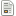 Questionnaire relatif à l'état de santé du sportif mineurLe certificat doit comporter la mention  "sport en compétition " ou "course d'orientation en compétitionLocation de puce : +3€ avec dépôt d’une caution de 40€ ou d’une pièce d’identité et d’un certificat médical. Puce obligatoire pour être chronométré Inscription sur place : non garanti car dans la limite des cartes disponibles. Soyez prévenant en vous inscrivant avant la date limite.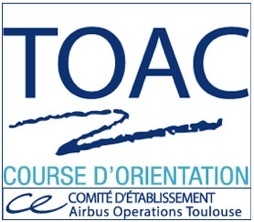 Moyenne DistanceSamedi 24 Septembre 2022Forêt de Bouconne (31), Lasserre Nord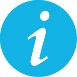 INFORMATIONS GÉNÉRALESINFORMATIONS GÉNÉRALESINFORMATIONS GÉNÉRALESOrganisation : TOAC OrientationOrganisation : TOAC OrientationOrganisation : TOAC OrientationOrganisation : TOAC OrientationOrganisation : TOAC OrientationCOURSE COMPTANT POURLE CLASSEMENT NATIONALNONDirecteur de course : Valérie BergerDirecteur de course : Valérie BergerDirecteur de course : Valérie BergerDirecteur de course : Valérie BergerDirecteur de course : Valérie BergerCOURSE COMPTANT POURLE CLASSEMENT NATIONALNONTraceur : André SyllaTraceur : André SyllaTraceur : André SyllaTraceur : André SyllaTraceur : André SyllaCOURSE COMPTANT POURLE CLASSEMENT NATIONALNONGEC : Patrick MathéGEC : Patrick MathéGEC : Patrick MathéGEC : Patrick MathéGEC : Patrick MathéCOURSE COMPTANT POURLE CLASSEMENT NATIONALNON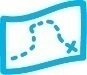 CARTENom : Forêt de Bouconne (31), Lasserre NordNom : Forêt de Bouconne (31), Lasserre NordNom : Forêt de Bouconne (31), Lasserre NordNom : Forêt de Bouconne (31), Lasserre NordÉchelle : 1/10 000Échelle : 1/10 000Relevés : 2004, mise à jour 2021 Patrick CapbernRelevés : 2004, mise à jour 2021 Patrick CapbernRelevés : 2004, mise à jour 2021 Patrick CapbernRelevés : 2004, mise à jour 2021 Patrick CapbernÉquidistance : 5mÉquidistance : 5mType de terrain : forêt de feuillus, bon réseau de cheminsType de terrain : forêt de feuillus, bon réseau de cheminsType de terrain : forêt de feuillus, bon réseau de cheminsType de terrain : forêt de feuillus, bon réseau de chemins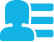 CONTACT ET INFOSCONTACT ET INFOScontact@toac-orientation.fr / contact@toac-orientation.fr / contact@toac-orientation.fr / contact@toac-orientation.fr / contact@toac-orientation.fr / contact@toac-orientation.fr / contact@toac-orientation.fr / 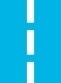 ACCÈS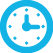 HORAIRESFléchage : AucunFléchage : AucunAccueil : 13h30Accueil : 13h30RDV : Parking du Lac de la Bordette, D24 Route de Lévignac entre Pibrac et Lévignachttps://goo.gl/maps/LoP3aowQdUhmfQCx8RDV : Parking du Lac de la Bordette, D24 Route de Lévignac entre Pibrac et Lévignachttps://goo.gl/maps/LoP3aowQdUhmfQCx8Départs : entre 14h et 16hDéparts : entre 14h et 16hDistance parking-accueil : 200 mDistance parking-accueil : 200 mRemise des récompenses : NONRemise des récompenses : NONDistance accueil-départ : 50 mDistance accueil-départ : 50 mFermeture des circuits : 18hFermeture des circuits : 18hDistance arrivée-accueil : 50 mDistance arrivée-accueil : 50 m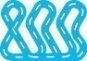 CIRCUITS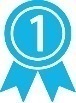 RÉSULTATSNombre de circuits compétition : 4Nombre de circuits compétition : 4Nombre de circuits compétition : 4https://www.toac-orientation.frhttps://www.toac-orientation.frhttps://www.toac-orientation.frNombre de circuits initiation : 2Détail des circuits ci-dessousNombre de circuits initiation : 2Détail des circuits ci-dessousNombre de circuits initiation : 2Détail des circuits ci-dessoushttps://www.toac-orientation.frhttps://www.toac-orientation.frhttps://www.toac-orientation.frFORMAT DE COURSE ET CIRCUITSFORMAT DE COURSE ET CIRCUITSViolet Long: 6200 mDifficile. Circuit de compétition. Adultes/adolescents pratiquant la course à pied et ayant des notions d’orientation. Balises en pleine forêt. obligatoirement chronométré, donc Pass Compétition si vous êtes Non licenciéViolet Court: 4700mDifficile. . Circuit de compétition. Adultes/adolescents pratiquant la course à pied et ayant des notions d’orientation. Balises en pleine forêt. Obligatoirement chronométré donc Pass Compétition si vous êtes Non licenciéJaune : 3800 mMoyen. Circuit d’initiation/compétition, balises simples en forêt. Adultes/adolescents débutant en course d’orientation et ayant des notions simples d’orientation (orientation et lecture de carte et utilisation de la boussole). Vert/Bleu : 2100 mFacile. Circuit d’initiation/compétition, balises visibles (ou très près) des chemins. Jeune débutant en course d’orientation, idéal pour découvrir la discipline pour les 7-12ansViolet Long: 6200 mDifficile. Circuit de compétition. Adultes/adolescents pratiquant la course à pied et ayant des notions d’orientation. Balises en pleine forêt. obligatoirement chronométré, donc Pass Compétition si vous êtes Non licenciéViolet Court: 4700mDifficile. . Circuit de compétition. Adultes/adolescents pratiquant la course à pied et ayant des notions d’orientation. Balises en pleine forêt. Obligatoirement chronométré donc Pass Compétition si vous êtes Non licenciéJaune : 3800 mMoyen. Circuit d’initiation/compétition, balises simples en forêt. Adultes/adolescents débutant en course d’orientation et ayant des notions simples d’orientation (orientation et lecture de carte et utilisation de la boussole). Vert/Bleu : 2100 mFacile. Circuit d’initiation/compétition, balises visibles (ou très près) des chemins. Jeune débutant en course d’orientation, idéal pour découvrir la discipline pour les 7-12ansViolet Long: 6200 mDifficile. Circuit de compétition. Adultes/adolescents pratiquant la course à pied et ayant des notions d’orientation. Balises en pleine forêt. obligatoirement chronométré, donc Pass Compétition si vous êtes Non licenciéViolet Court: 4700mDifficile. . Circuit de compétition. Adultes/adolescents pratiquant la course à pied et ayant des notions d’orientation. Balises en pleine forêt. Obligatoirement chronométré donc Pass Compétition si vous êtes Non licenciéJaune : 3800 mMoyen. Circuit d’initiation/compétition, balises simples en forêt. Adultes/adolescents débutant en course d’orientation et ayant des notions simples d’orientation (orientation et lecture de carte et utilisation de la boussole). Vert/Bleu : 2100 mFacile. Circuit d’initiation/compétition, balises visibles (ou très près) des chemins. Jeune débutant en course d’orientation, idéal pour découvrir la discipline pour les 7-12ansViolet Long: 6200 mDifficile. Circuit de compétition. Adultes/adolescents pratiquant la course à pied et ayant des notions d’orientation. Balises en pleine forêt. obligatoirement chronométré, donc Pass Compétition si vous êtes Non licenciéViolet Court: 4700mDifficile. . Circuit de compétition. Adultes/adolescents pratiquant la course à pied et ayant des notions d’orientation. Balises en pleine forêt. Obligatoirement chronométré donc Pass Compétition si vous êtes Non licenciéJaune : 3800 mMoyen. Circuit d’initiation/compétition, balises simples en forêt. Adultes/adolescents débutant en course d’orientation et ayant des notions simples d’orientation (orientation et lecture de carte et utilisation de la boussole). Vert/Bleu : 2100 mFacile. Circuit d’initiation/compétition, balises visibles (ou très près) des chemins. Jeune débutant en course d’orientation, idéal pour découvrir la discipline pour les 7-12ansViolet Long: 6200 mDifficile. Circuit de compétition. Adultes/adolescents pratiquant la course à pied et ayant des notions d’orientation. Balises en pleine forêt. obligatoirement chronométré, donc Pass Compétition si vous êtes Non licenciéViolet Court: 4700mDifficile. . Circuit de compétition. Adultes/adolescents pratiquant la course à pied et ayant des notions d’orientation. Balises en pleine forêt. Obligatoirement chronométré donc Pass Compétition si vous êtes Non licenciéJaune : 3800 mMoyen. Circuit d’initiation/compétition, balises simples en forêt. Adultes/adolescents débutant en course d’orientation et ayant des notions simples d’orientation (orientation et lecture de carte et utilisation de la boussole). Vert/Bleu : 2100 mFacile. Circuit d’initiation/compétition, balises visibles (ou très près) des chemins. Jeune débutant en course d’orientation, idéal pour découvrir la discipline pour les 7-12ansViolet Long: 6200 mDifficile. Circuit de compétition. Adultes/adolescents pratiquant la course à pied et ayant des notions d’orientation. Balises en pleine forêt. obligatoirement chronométré, donc Pass Compétition si vous êtes Non licenciéViolet Court: 4700mDifficile. . Circuit de compétition. Adultes/adolescents pratiquant la course à pied et ayant des notions d’orientation. Balises en pleine forêt. Obligatoirement chronométré donc Pass Compétition si vous êtes Non licenciéJaune : 3800 mMoyen. Circuit d’initiation/compétition, balises simples en forêt. Adultes/adolescents débutant en course d’orientation et ayant des notions simples d’orientation (orientation et lecture de carte et utilisation de la boussole). Vert/Bleu : 2100 mFacile. Circuit d’initiation/compétition, balises visibles (ou très près) des chemins. Jeune débutant en course d’orientation, idéal pour découvrir la discipline pour les 7-12ansViolet Long: 6200 mDifficile. Circuit de compétition. Adultes/adolescents pratiquant la course à pied et ayant des notions d’orientation. Balises en pleine forêt. obligatoirement chronométré, donc Pass Compétition si vous êtes Non licenciéViolet Court: 4700mDifficile. . Circuit de compétition. Adultes/adolescents pratiquant la course à pied et ayant des notions d’orientation. Balises en pleine forêt. Obligatoirement chronométré donc Pass Compétition si vous êtes Non licenciéJaune : 3800 mMoyen. Circuit d’initiation/compétition, balises simples en forêt. Adultes/adolescents débutant en course d’orientation et ayant des notions simples d’orientation (orientation et lecture de carte et utilisation de la boussole). Vert/Bleu : 2100 mFacile. Circuit d’initiation/compétition, balises visibles (ou très près) des chemins. Jeune débutant en course d’orientation, idéal pour découvrir la discipline pour les 7-12ans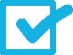 INSCRIPTIONSMerci d’utiliser UNIQUEMENT le bon lien d’inscription selon votre statut vis-à-vis de la licence FFCO !Licenciés FFCO : http://licences.ffcorientation.fr/inscriptions/Non Licenciés : https://www.toac-orientation.fr/Date limite : le  dimanche 18 Septembre 2022 à minuitMerci d’utiliser UNIQUEMENT le bon lien d’inscription selon votre statut vis-à-vis de la licence FFCO !Licenciés FFCO : http://licences.ffcorientation.fr/inscriptions/Non Licenciés : https://www.toac-orientation.fr/Date limite : le  dimanche 18 Septembre 2022 à minuit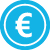 TARIFS ET PASS JOURNEE19 ans et plus18 ans et moinsLicenciés FFCO6€ 3€Non Licenciés FFCOPass Loisir Santé (+1,5eur)7,5€4,5€Pass Découverte Compétition (+2,5eur)8,5€5,5€Pass Compétition (+4,5eur)10,5€7,5€